SchoolondersteuningsprofielCKC de Wingerd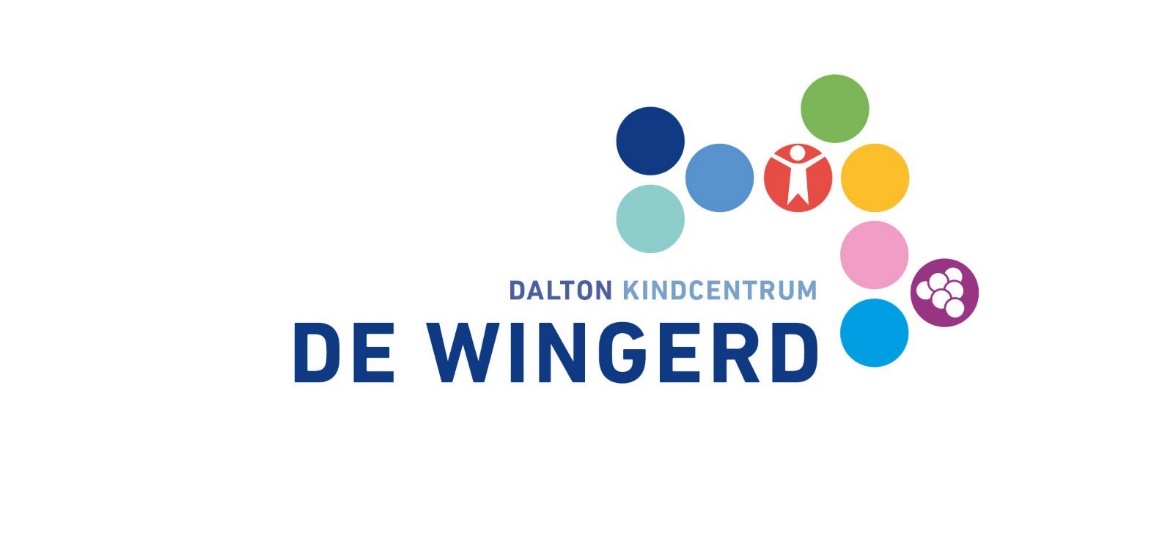 KC de WingerdFloralaan 1a9421 NP BovensmildeDirectie: Saskia Stam    HOE ZIET DE BASISONDERSTEUNING ERUIT BIJ ONS OP HET KINDCENTRUM?  Het doel van ons onderwijs is dat kinderen zich binnen hun mogelijkheden zo goed mogelijk ontwikkelen. Om dit te bereiken is het heel belangrijk dat kinderen zich veilig voelen en met plezier naar het kindcentrum gaan. Ook willen we graag dat elk kind succes ervaart bij het leren. Samen met alle professionals denken we er goed over na hoe we dit kunnen bereiken.   Een veilige school  Een kind komt pas tot leren als het lekker in zijn vel zit en met plezier naar het kindcentrum gaat. Wij starten elk schooljaar dan ook met de Gouden Weken, waarin groepsvorming centraal staat. Hierbij doen we allerlei activiteiten om elkaar te leren kennen en de onderlinge band te versterken. In deze eerste weken herhalen we ook weer de school- en groepsregels en we bespreken welk gedrag we van elkaar verwachten. Natuurlijk komt dit ook regelmatig weer terug in de rest van het schooljaar.   Het hele schooljaar door hebben we elke week les over sociale- en emotionele vaardigheden aan de hand van de methode PBS; goed gedrag kun je leren. Positive Behavior Support (PBS) is een doelmatige, schoolbrede aanpak die zich richt op het versterken van gewenst gedrag en op het voorkomen van probleemgedrag. Het doel is het creëren van een positieve, sociale omgeving, die het leren bevordert en gedragsproblemen voorkomt en waarbij sociale veiligheid een belangrijke rol speelt. PBS is een ‘kapstok’ waaraan alle schoolinterventies en methoden die met gedrag te maken hebben in een school opgehangen kunnen worden. Dingen die goed werken, worden vastgelegd en geïntegreerd in PBS. Dit zorgt ervoor dat succesvolle dingen niet verloren gaan. Ook wordt er samenwerking gezocht met ouders, jeugdzorg en gemeenten. Soms is er aanvullende ondersteuning nodig voor een groep of voor een leerling op sociaal emotioneel gebied. Dit kan verschillende oorzaken hebben. Met de intern begeleider of, als het nodig is, met een extern deskundige kijken we wat deze groep of deze leerling voor aanvullende ondersteuning nodig heeft. In een enkel geval komt het voor dat we een leerling niet de ondersteuning kunnen bieden die hij of zij nodig heeft om goed te kunnen functioneren bij ons op school. We gaan dan, samen met ouders en deskundigen, op zoek naar een plek waar deze ondersteuning wel kan worden geboden.   Succes in de les  Elke dag denken we erover na hoe we onze lessen zo kunnen geven dat alle leerlingen onze instructie begrijpen en weer een volgend stapje maken in hun ontwikkeling.  Per les geven we de instructie op drie manieren:  Basisinstructie voor het grootste deel van de groep  Verkorte instructie met extra moeilijke opdrachten voor leerlingen die meer aankunnen       Verlengde of intensieve instructie met herhaling en extra oefening            voor leerlingen die dat nodig hebben. We werken hierbij planmatig. Dat wil zeggen dat we doelgericht werken en ook controleren of de doelen gehaald zijn. Als doelen niet worden gehaald maken we een analyse om te kijken wat de oorzaak hiervan is. Op basis van de analyse kunnen we ons lesaanbod en onze aanpak vormgeven. Op deze manier kunnen we het grootste gedeelte van de groep bedienen.  Soms is er nog meer nodig om ervoor te zorgen dat een leerling zich goed kan ontwikkelen. Dat is bijvoorbeeld het geval in de volgende situaties:  De leerkracht doet ertoe Het realiseren van een hoog niveau van basisondersteuning start met deskundige leerkrachten die hun kennis blijven onderhouden in samenhang met de visie en doelstellingen van het kindcentrum. Er zijn leerkrachten die zich specialiseren in een bepaald leer- of ontwikkelingsgebied.  In deze tabel ziet u welke expertise al bij ons op school aanwezig is. Ook beschrijven we in welke specialismen we ons nog willen gaan scholen. Ook kan het kindcentrum gebruikmaken van de specialisten van het ondersteuningsteam (OT) van CKC Drenthe. Het OT beschikt over de volgende specialisten: Orthopedagoog Schoolpsycholoog Gedragsspecialist   Ambulant begeleider Specialist NT2 Specialist traumasensitief werken Elke school heeft zijn eigen contactpersoon en kan via hen een beroep doen op alle aanwezige expertise. De contactpersoon voor ons kindcentrum is Agnes van Woudenberg.Voor gedragsvraagstukken en opvoedvragen vanuit de thuissituatie heeft de intern begeleider regelmatig contact met het jeugdteam van de gemeente en met de GGD. Ouders kunnen hier terecht met hun vragen. WAT ZIJN DE GRENZEN AAN DE BASISONDERSTEUNING? Zowel bij de aanmelding van nieuwe leerlingen als bij de ontwikkeling van leerlingen tijdens hun schoolloopbaan kijken we naar de ondersteuningsbehoefte van het kind. De ondersteuningsbehoefte is dat wat een kind nodig heeft om zich zo optimaal mogelijk te ontwikkelen. Dit bekijken we in samenhang met de samenstelling van de groep en de belastbaarheid van de groep en de leerkracht. Soms hebben we hulp nodig om in kaart te krijgen wat de ondersteuningsbehoefte van een leerling is. Het kan ook zijn dat de ondersteuningsbehoefte bekend is maar dat we hulp nodig hebben bij het vinden van het juiste aanbod. In beide gevallen schakelen we specialisten van het ondersteuningsteam in.  Soms moeten we erkennen dat de ondersteuningsbehoefte groter is dan wij kunnen bieden. We zijn dan handelingsverlegen. Als dat het geval is dan gaan we samen met de ouders en de specialisten op zoek naar een andere passende plek voor deze leerling. Dat kan een andere basisschool zijn of een school voor speciaal (basis) onderwijs. Bij verwijzing naar het speciaal (basis) onderwijs moeten we een toelaatbaarheidsverklaring (TLV) aanvragen bij het samenwerkingsverband. Pas als de TLV is afgegeven kan de leerling worden verwezen.  Beknopt afwegingskader: (Voor uitgebreide informatie: zie protocol ‘aanmelding, toelating en weigering van kinderen’ van CKC Drenthe) HET SAMENWERKINGSVERBAND PASSEND ONDERWIJS 22.01 Alle basisscholen, scholen voor speciaal basisonderwijs en scholen voor speciaal onderwijs in de gemeenten Aa en Hunze, Assen, Midden-Drenthe en Tynaarlo zijn aangesloten bij het samenwerkingsverband Passend Onderwijs 2201. Samen zorgen we er voor dat elke leerling in het samenwerkingsverband mee kan doen.  Basisondersteuning Basisondersteuning is een belangrijk begrip binnen passend onderwijs. Basisondersteuning is datgene wat alle scholen binnen het samenwerkingsverband minimaal moeten kunnen bieden aan leerlingen. Binnen de basisondersteuning heeft ook iedere school een aanbod voor: Leerlingen met dyslexie Leerlingen met dyscalculie Leerlingen die meer aankunnen Leerlingen die minder aankunnen Het bevorderen van sociale veiligheid en het voorkomen en aanpakken van gedragsproblemen. Soms is het aanbod vanuit de basisondersteuning niet voldoende. Dan volgt een gesprek met de ouder(s). Samen wordt gekeken wat nodig is, welke hulp ingeroepen zou kunnen worden, wat de school (niet) kan en waar dit eventueel wel mogelijk is.  De school hoeft het niet alleen te doen.  Binnen CKC Drenthe is een ondersteuningsteam (OT) met specialisten om mee te denken over de juiste aanpak voor leerlingen. Ook is het mogelijk dat externe zorgpartners bijv. via het sociaal team van de gemeente, worden ingeschakeld.  Samen met ouders wordt gekeken wat een goede vervolgstap is voor de ontwikkeling van de leerling. Soms is de conclusie dat extra ondersteuning nodig is. Extra ondersteuning wordt gegeven in het gespecialiseerd onderwijs. In ons samenwerkingsverband is een aantal scholen gespecialiseerd in het bieden van extra ondersteuning aan leerlingen. Op deze scholen werken gespecialiseerde leerkrachten. De klassen zijn vaak kleiner en er zijn deskundigen op school die de leerkrachten kunnen ondersteunen. Plaatsing op deze scholen kan alleen als de leerling een toelaatbaarheidsverklaring heeft (TLV). Zo staat het in de wet. Een TLV wordt, in samenspraak met ouders, aangevraagd door de basisschool. Het gaat hierbij om de volgende scholen: Scholen voor speciaal basisonderwijs:  SBO de Boei en SBO de Meander (beide Assen): kinderen met een extra ondersteuningsbehoefte op het gebied van leren en/of gedrag Scholen voor speciaal onderwijs:  Kindcentrum W.A. van Liefland -> SO Cluster 3 (Assen): onderwijs voor zeer moeilijk lerende kinderen. Kindcentrum De Aventurijn -> SO Cluster 4 (Assen): kinderen met een extra ondersteuningsbehoefte op het gebied van gedrag en sociaal-emotionele ontwikkeling UniQ (Assen): Hoogbegaafde leerlingen met een extra ondersteuningsbehoefte op het gebied van gedrag. (Samenwerking tussen de Kloostertuin - Leonardoafdeling en de Aventurijn) Als u meer wilt weten over het samenwerkingsverband, kunt u kijken op de website: https://www.passendonderwijs-po-22-01.nl/ Hier vindt u onder het kopje ‘documenten’ het ondersteuningsplan 2022-2026 van het samenwerkingsverband.  Natuurlijk kan de intern begeleider van de school u er ook meer over vertellen. In onderstaande bijlage staan de streefstandaarden genoemd in het ondersteuningsplan van SWV 22.01. CKC Drenthe omarmt deze streefstandaarden voor alle aangesloten scholen dus ook voor de scholen die bij SWV 22.02 horen.Streef standaarden samenwerkingsverband (algemeen) 		                                 Streef standaarden samenwerkingsverband (per onderdeel)BIJLAGE 1: Specifieke basisondersteuning op ons KCLerenMedisch/fysiekeGedragLeerlingen die minder aankunnen Soms komt het voor dat leerlingen niet voldoende hebben aan de verlengde of intensieve instructie. Dan gaan we een zeer intensieve instructie inzetten. Dit doen we in overleg met de intern begeleider en, eventueel een deskundige van het bovenschools ondersteuningsteam. Het kan zijn dat zij een individuele leerlijn voor bepaalde vakken krijgen. Dit betekent dat ze een ander programma voor dat vak krijgen dan hun groepsgenoten. We volgen dan de vooruitgang van deze leerling ten opzichte van zichzelf in plaats van de groep. Natuurlijk wordt dit altijd met ouders besproken. In sommige gevallen kan worden overwogen om een jaar extra over de basisschool te doen. We spreken dan van een doublure. Ook dit wordt tijdig met ouders besproken. Mocht er meer nodig zijn voor een leerling dan het kindcentrum kan bieden dan kan in overleg met ouders en extern deskundigen besloten worden over te gaan tot verwijzing naar een vorm van speciaal onderwijs.   Leerlingen die meer aankunnen Ook zijn er leerlingen die meer nodig hebben dan de verkorte instructie en de extra moeilijke opdrachten uit de methode. Om tot ontwikkeling te komen hebben deze leerlingen meer uitdaging nodig. Hiervoor hebben we extra materialen op school ter beschikking voor deze leelringen. Daarnaast kunnen leerlingen die meer aankunnen in aanmerking komen voor de lessen van de Plusklas. Eens per week komen ze bij elkaar om aan uitdagende projecten te werken onder begeleiding van een plusklasleerkracht.   Om in aanmerking te komen voor pluswerk of de plusklas moet de leerling aan bepaalde criteria voldoen. (Zie hiervoor de notitie ‘Cognitief Talent’.)  Als bovenstaande aanpassingen onvoldoende zijn dan kan overwogen worden de leerling te verwijzen naar de Leonardoschool in Assen.  Leerlingen met dyslexie Als we merken dat leerlingen problemen met lezen hebben dan beginnen we zo snel mogelijk met extra oefenen. Per week plannen we 60 minuten oefentijd in. Ieder half jaar toetsen we de vooruitgang van de leerling. Als blijkt dat er, ondanks alle oefeningen, geen vooruitgang is dan kan worden bekeken of de leerling in aanmerking komt voor een dyslexieonderzoek. Hiervoor zijn vrij strenge criteria.  Als een leerling een dyslexieverklaring heeft dan kan hij of zij gebruik maken van compenserende middelen. Leesteksten kunnen dan bijvoorbeeld worden voorgelezen door een computerprogramma. Ook kan een leerling een aangepast programma krijgen bij spelling.  (Zie dyslexie-protocol; De school werkt volgens de uitgangspunten van het protocol leesproblemen en dyslexie.) Leerlingen met dyscalculie Samen met de rekencoördinator en de intern begeleider wordt bekeken welke leerlingen iets extra’s nodig hebben op het gebied van rekenen. Er wordt wekelijks tijd ingepland voor extra oefening en extra instructie. Als blijkt dat de rekenproblemen hardnekkig zijn en dat er weinig vooruitgang is kan besloten worden een dyscalculie-onderzoek aan te vragen. Ook hiervoor gelden strenge criteria. Kinderen met dyscalculie kunnen aanpassingen in hun rekenprogramma krijgen. Ook mogen zij gebruik maken van bepaalde hulpmiddelen bij rekenen.   NT 2 leerlingen Kinderen voor wie het Nederlands niet de eerste taal is hebben aanvullende ondersteuning nodig. Binnen onze stichting is een specialist NT2. In overleg met de specialist gaan we kijken wat nodig is en hoe we dit kunnen bieden. Leerlingen die minder dan 2 jaar in Nederland zijn, kunnen doorverwezen worden naar de TaalklAssen, onderdeel van CKC de Lichtbaak in Assen.  Leerlingen met medische/fysieke beperkingen Als er leerlingen op school zijn met medische of fysieke beperkingen dan kunnen we, via het samenwerkingsverband, gebruik maken van de expertise van het paramedisch team van Cedin.  Het paramedisch team geeft leerkrachten handvatten voor: medische zorg in de klas, houding en beweging, prikkelverwerking, spraak en taal.  Expertise in school Taak Naam Intern Begeleider Leercoördinator: Samen met de leraren passend onderwijs organiseren. Zorgregisseur:  Geeft samen met de leraren de zorg voor leerlingen vorm. Trendanalist:  Samen met het team en de directeur de toets-gegevens analyseren en op basis daarvan schoolambities formuleren en een plan van aanpak maken.  Wilma BeugelRekencoördinator Mede verantwoordelijk voor de doorgaande lijn van rekenen Expertgroep rekenenTaal- lees coördinator Mede verantwoordelijk voor de doorgaande lijn van taal/lezen Expertgroep taalSpecialist hoogbegaafdheid Mede verantwoordelijk voor de doorgaande lijn meer- en hoogbegaafdheid Expertgroep talentGedragsspecialist Mede verantwoordelijk voor het opzetten van activiteiten ter voorkoming van gedragsproblematiek. Gesprekspartner voor de leraren en de IBer bij het bepalen van een aanpak voor leerlingen met gedragsproblemen. Leden van het ondersteuningsteamOnderwijsassistent Het ondersteunen van de leerkrachten bij de aanpak van leerlingen met een specifieke onderwijsbehoefte.  Inge Euving en Jos BrinkFunctie Naam Contactgegevens Schoolmaatschappelijk werk Sjoeke Koopmans.koopman@welzijnswerkmd.nlJeugdverpleegkundige Esther Brinke.brink@ggddrenthe.nlSchoolarts Jose Boumaj.bouwma@ggddrenthe.nlAANDACHTSPUNTEN Specifieke onderwijsbehoefte Wat kan de school Grens Pedagogische ondersteuning De leerling heeft speciale pedagogische aanpak nodig omdat er sprake is van een psychiatrische stoornis (bijv. ADHD, PDD-NOS, ASS, ODD etc.) of van niet gediagnosticeerde gedragsproblematiek. In overleg met ouders kan samen met de Intern Begeleider en eventueel deskundigen uit het ondersteuningsteam of extern deskundigen een gedragsaanpak worden bedacht. Dit wordt uitgeschreven in een plan van aanpak en besproken met ouders. Veiligheid en welbevinden van de leerling komt in het gedrang. Veiligheid in de groep kan niet worden gegarandeerd.  Rust en orde in de groep wordt ernstig verstoord. (Door de leerling of door de ouders) Er zijn onvoldoende ‘extra handen’ om deze leerling individueel te begeleiden. Ondanks de aanpak lukt het de leerling niet zich zelfstandig te focussen op de taak.  Didactische ondersteuning De leerling past qua leervermogen niet in één van de drie instructiegroepen en heeft een eigen leerlijn of aanvullende begeleiding nodig op 1 of meer vakgebieden.  In overleg met ouders kan samen met de Intern Begeleider en eventueel deskundigen uit het ondersteuningsteam of extern deskundigen een eigen leerlijn worden opgezet. Dit wordt uitgeschreven in een plan van aanpak en besproken met ouders. Er zijn onvoldoende ‘extra handen’ om deze leerling individuele instructie te geven. Welbevinden en competentiebeleving van leerling komt in het gedrang. Er zijn meerdere leerlingen met een eigen leerlijn in 1 groep.  De leerling kan niet lang genoeg zelfstandig werken. DeskundigheidDe school/schoolbestuur beschikt over:kwalitatief sterke leraren, die verantwoordelijkheid nemen om in samenwerking met collega’s en ouders, passend onderwijs aan kinderen te bieden. een deskundige gekwalificeerde intern begeleider (HBO+)een orthopedagoog-generalist.Er is een duidelijke taakverdeling tussen directie, interne begeleider, leraar en andere functionarissen binnen de school/schoolbestuur. Tijd & aandachtDe school/schoolbestuur zorgt ervoor dat er voldoende tijd en aandacht beschikbaar is om tegemoet te komen aan de onderwijs- en ondersteuningsbehoeften van de kinderen. Hierbij gaat het om afgestemde instructie, ondersteuning bij verwerking en inoefening, contact/coaching bij persoonlijke ontwikkeling, werkhouding en gedrag, evaluatie en toetsing. Voorzieningen en materialenDe organisatie of structuur van de ondersteuning op school wordt op zowel leerling-, groeps-, als schoolniveau gekenmerkt door de volgende uitgangspunten:Preventief & pro-actiefHandelingsgerichtOpbrengstgerichtPlanmatig Uitgaan van onderwijs- en ondersteuningsbehoeftenInteractioneel referentiekaderEén gezin, één planDe school beschikt over een leerlingvolgsysteem.De school heeft beleid ten aanzien van compenserende maatregelen.De school/schoolbestuur stelt alles in het werk om situaties van thuiszitten van kinderen zoveel mogelijk te voorkomen en zet indien nodig tijdelijke maatwerkoplossingen in (evt. in samenwerking met zorg).SamenwerkingDe school werkt samen met de ouders: De school bespreekt met ouders de ontwikkeling van het kind, de onderwijs- en ondersteuningsbehoeften, inzet van ondersteuning op school en maakt zo mogelijk afspraken met ouders over de gewenste ondersteuning (oefenen) thuis.De school werkt samen met de leerplichtambtenaar.De school draagt zorg voor een goede overdracht van kinderen met ondersteuningsbehoeften vanuit de voorschoolse periode naar school, tussen scholen en naar het voortgezet onderwijs.Als de leerling ‘zorg’ nodig heeft (persoonlijke verzorging, verpleging of begeleiding) wordt deze inzet aangevraagd bij en in samenwerking met gemeente, zorgverzekeraar en/of zorgkantoor op school gerealiseerd.Leesproblemen en dyslexieDeskundigheidLeraren hebben kennis van leerlijnen lezen, taal en spellen, en bieden kwalitatief goed leesonderwijs. Leraren weten op basis van welke informatie zij vroegtijdig (potentiele) leesproblemen bij kinderen kunnen signaleren en kunnen effectieve interventies toepassen. De school/schoolbestuur beschikt over een deskundige op het gebied van leesproblemen en dyslexie.Voorzieningen en materialenDe school biedt kwalitatief goed leesonderwijs.De school werkt volgens de uitgangspunten van het protocol leesproblemen en dyslexie.De school beschikt over actuele en valide toetsinstrumenten om de leesontwikkeling van kinderen in kaart te brengenDe school werkt met behulp van effectieve (remediërende) methodieken en aanpakken en compenserende materialen en hulpmiddelen.SamenwerkingDe school is op de hoogte van de voorwaarden en procedure om in aanmerking te komen voor door de gemeente vergoede dyslexiezorg en verzorgt de aanvraag indien dit voor een leerling aan de orde is. De school werkt in overleg met ouders, samen met een dyslexiebehandelaar, indien de leerling door de gemeente vergoede dyslexiezorg krijgt.Rekenproblemen/dyscalculieDeskundigheidLeraren hebben kennis van leerlijnen rekenen en wiskunde, bieden kwalitatief goed rekenonderwijs en weten op basis van welke informatie zij vroegtijdig (potentiele) rekenproblemen bij kinderen kunnen signaleren en analyseren en kunnen effectieve interventies toepassen.  De school/schoolbestuur beschikt over een deskundige op het gebied van ernstige rekenproblemen en dyscalculie.Voorzieningen en materialenDe school biedt kwalitatief goed rekenonderwijs.De school werkt volgens de uitgangspunten van het ‘Protocol reken- en wiskunde problemen en dyscalculie’.De school beschikt over actuele en valide toetsinstrumenten om de ontwikkeling op het gebied van ruimtelijk inzicht en rekenen van kinderen in kaart te brengenDe school zet, indien nodig, een afgestemd leerstofaanbod in dat gebaseerd is op ambitieuze en realistische doelen voor de leerling.De school werkt met behulp van effectieve (remediërende) methodieken en aanpakken en ondersteunende materialen en hulpmiddelen.Nederlands als Tweede Taal (NT2)DeskundigheidDe school/schoolbestuur beschikt over een NT2-specialistVoorzieningen en materialenDe school maakt indien wenselijk gebruik van adaptieve of niveau-toetsen De school zet een afgestemd leerstofaanbod in dat gebaseerd is ambitieuze en realistische doelen voor de leerling. De school werkt met behulp van effectieve methodieken en aanpakken en ondersteunende materialen en hulpmiddelen.SamenwerkingNog te bepalenOnderwijs aan minder begaafde kinderenDeskundigheidLeraren hebben kennis van de ontwikkeling van minder begaafde kinderen en de onderwijs- en ondersteuningsbehoeften die hierbij naar voren kunnen komen.  Leraren kunnen verstandelijke beperking/minder begaafdheid bij kinderen op jonge leeftijd signaleren en kunnen hun didactische aanpak hier op afstemmen. De school/schoolbestuur beschikt over een deskundige op het gebied van minder begaafdheid.Voorzieningen en materialenDe school maakt indien wenselijk gebruik van adaptieve of niveau-toetsen. De school zet een afgestemd leerstofaanbod in dat gebaseerd is op een specifieke leerlijn, gekoppeld aan een uitstroomprofiel.De school stelt ambitieuze en realistische doelen op voor de leerling.De school beschikt over afgestemde leermaterialen.SamenwerkingDe school werkt samen met gespecialiseerde instellingen uit het jeugdveld (Ambique, Mee-Drenthe, Promens-Care etc.) Onderwijs aan meer- en hoogbegaafde kinderenDeskundigheidLeraren hebben kennis van de ontwikkeling van meer- en hoogbegaafde kinderen en de onderwijs- en ondersteuningsbehoeften die hierbij naar voren kunnen komen. Leraren kunnen hoogbegaafdheid bij kinderen op jonge leeftijd signaleren en kunnen hun didactische aanpak hierop afstemmen. De school/schoolbestuur beschikt over een deskundige op het gebied van hoogbegaafdheid.Voorzieningen en materialenDe school beschikt over een instrument om hoogbegaafdheid te signalerenDe school heeft beleid ten aanzien van compacten, verrijken en versnellen.De school zet een afgestemd leerstofaanbod in dat gebaseerd is op ambitieuze en realistische doelen voor de leerling.De school beschikt over uitdagende leermaterialen.De school/schoolbestuur biedt, indien nodig en realiseerbaar, de leerling gelegenheid om een deel van de leertijd (digitaal) samen te werken met ontwikkelingsgelijken.SamenwerkingDe school werkt samen met ouders.Sociale competenties en voorkomen van gedragsproblemenDeskundigheidLeraren hebben kennis van sociaal-emotionele ontwikkeling van kinderen en de knelpunten die zich kunnen voordoen in het functioneren op school, als de sociaal-emotionele ontwikkeling anders verloopt. Leraren kunnen hun pedagogische aanpak afstemmen op de leerling. De school/schoolbestuur beschikt over een gedragsspecialist / orthopedagoog met specialisme gedrag.De school beschikt over een coördinator pestbeleid en een medewerker die fungeert als aanspreekpunt bij pesten.Voorzieningen en materialenEr heerst op school een positief pedagogisch klimaat.De school heeft een aanbod voor het versterken van sociale competenties.De school beschikt over een pestprotocol.De school beschikt over gestandaardiseerde toetsen en instrumentarium voor het in kaart brengen van sociaal-emotionele ontwikkeling van kinderen. De school monitort de sociale veiligheid op school, waaronder het welbevinden van kinderen.De school beschikt over (ortho)pedagogische methodieken en ondersteunende hulpmiddelen.De school/schoolbestuur heeft een actuele meldcode kindermishandeling en huiselijk geweld.De school voert sociaal veiligheidsbeleid.SamenwerkingDe school werkt samen met gemeentelijke voorzieningen (maatschappelijke werk / het Centrum voor Jeugd en Gezin)De school werkt samen met behandelaars van gespecialiseerde instellingen uit het jeugdveld (Accare, GGZ, Yorneo etc. ) op basis van één gezin, één plan.Medische /fysiekeDeskundigheidLeraren hebben algemene kennis van motorische en gezonde ontwikkeling van kinderen en kunnen achterstanden in motorische ontwikkeling herkennen en op advies van deskundigen eenvoudige interventies toepassen.De school/schoolbestuur beschikt over paramedici (ergotherapeut en verpleegkundige)Voorzieningen en materialenDe school beschikt over een protocol medicijngebruik en medisch handelen.De school is rolstoeltoegankelijk.De school beschikt over een ruimte voor verzorging en/of verrichten van kleine medische handelingen.De school werkt mee aan het lenen, huren of verkrijgen van materialen en hulpmiddelen die zieke kinderen of kinderen met een beperking nodig hebben om deel te kunnen nemen aan het onderwijsleerproces. SamenwerkingDe school werkt samen met de Jeugdarts en/of jeugdverpleegkundige CJG/GGD.De school werkt samen met een motorisch remedial teacher.De school werkt samen met Onderwijs aan Zieke Kinderen (OZL) bv. via Timpaan. Voor de inzet van verzorging, verpleging en begeleiding (niet zijnde onderwijsbegeleiding) op school, wordt een beroep gedaan op de Jeugdwet (gemeente) en/of het Zorgkantoor en/of de zorgverzekeraar. De school werkt samen met Visio (cluster 1) voor de ondersteuning van kinderen met visuele problematiekDe school werkt samen met Kentalis (cluster 2) voor de ondersteuning van kinderen met auditieve problematiek.  Uitwerking in kwaliteitDe school heeft een basisarrangement van de inspectie en de inspectie oordeelt op alle onderscheiden indicatoren dat de school voldoende presteert.De school biedt basisondersteuning op het afgesproken niveau voor kinderen die dit nodig hebben.De school heeft de basisondersteuning beschreven in het schoolondersteuningsprofiel. Dit schoolondersteuningsprofiel is actueel, leesbaar, schoolspecifiek, nauwkeurig en stemt overeen met de praktijk in de school. De school/schoolbestuur evalueert periodiek de kwaliteit van de basisondersteuning en betrekt daarbij de effectiviteit van inzet van middelen en de tevredenheid van ouders en kinderen.De school werkt planmatig aan verbetering van de basisondersteuning.De school/schoolbestuur nodigt andere scholen/schoolbesturen van het samenwerkingsverband uit om te leren van succesvolle aanpakken en werkwijzen en benut de kennis en ervaring van andere scholen/schoolbesturen om de eigen werkwijze te verbeteren. Het schoolbestuur verantwoordt zich aan het samenwerkingsverband over de kwaliteit van de basisondersteuning en de beoogde verbeteringen.LezenVoorzieningenOrganisatieMiddelenLeerlingvolgsysteem Inzichtelijk groep 1/2. SLO doelenAanvankelijk lezen: methode Veilig leren lezen. Voortgezet lezen: groep 4: berederneerd aanbod, aangepast aan de categorieem van Staal.  Vanaf groep 2 t/m 4 gebruiken we Bouw! als preventief programma ter ondersteuning voor leerlingen die risico lopen op problemen met lezen of spelling. Vanaf groep 4 werken we met Letterster als remediërend programma. In groep 4 t/m 8 gebruiken we de RALFI methode voor kinderen met leesproblemen. Dit gebeurt 4x per week 15 minuten. Dyslexie: na elke toetsafname wordt gekeken of er kinderen zijn die aan de criteria voldoen voor het aanmelden voor een dyslexieonderzoek. Dit is een door de gemeente vergoed traject. Kinderen met een dyslexieverklaring krijgen een dyslexiekaart, waarop de voor hen geldende aanpassingen zijn vermeld. LezenSamenwerkingEr is samenwerking met verschillende instanties, bijv, Timpaan onderwijs, RID of OCRN.RID is gevestigd in Assen en om ouders en kinderen in onze regio tegemoet te komen, is ons Kindcentrum ook een behandellocatie. Hier vinden 1 dag per week behandelingen plaats van kinderen die in aanmerking komen voor het door de gemeente vergoede traject.Rekenen VoorzieningenOrganisatieMiddelenLeerlingvolgsysteem Inzichtelijk groep 1/2. SLO doelenGroep 3 t/m 8: methode Pluspunt. Materialen en oefeningen uit Met sprongen vooruit.Automatiseringsprogramma Rekensprint en Bareka.Remediërend computerprogramma Rekentuin.Dyscalculie: na elke toetsafname wordt gekeken of er kinderen zijn die aan de criteria voldoen voor het aanmelden voor een rekenonderzoek. Dit wordt overlegd met de orthopedagoog van het Ondersteuningsteam van CKC Drenthe.Rekenen SamenwerkingDe rekenspecialisten van CKC Drenthe werken samen in een netwerk rekenen.NT2VoorzieningenOrganisatieMiddelenNieuwkomers kunnen gebruik maken van de TaalklAssen in De Lichtbaak in Assen. Vanuit het ondersteuningsteam kunnen we materialen gebruiken waarmee kinderen kunnen werken zoals ‘horen, zien en schrijven’ en ‘mondeling Nederlands nieuw’. Op school beschikken we over de methode Praat mee. NT2SamenwerkingEr is samenwerking met de leerkrachten van de TaalklAssen.Minder begaafdheid/ geringe zelfredzaam-heidVoorzieningenOrganisatieMiddelenLeerlingen volgen een individueel leerstofaanbod met op hun niveau afgestemde doelen. Het is mogelijk om een instructie te volgen in een lagere groep. Er wordt gebruik gemaakt van hulpmaterialen indien nodig.Er wordt individuele ondersteuning gegeven door de leerkrachten en de onderwijsassistenten.Minder begaafdheid/ geringe zelfredzaam-heidSamenwerkingEr wordt samengewerkt met de specialisten van het Ondersteuningsteam.Meer- en hoogbegaafdheidVoorzieningenOrganisatieMiddelenBinnen onze stichting is er een Leonardo afdeling. We hebben een interne plusklas voor meerbegaafde kinderen uit groep 4 t/m 8. De plusklas is 1 uur per week. Meer- en hoogbegaafdheidSamenwerkingZichtVoorzieningenOrganisatieMiddelenZichtSamenwerkingEr kan een arrangement worden aangevraagd via Visio.GehoorVoorzieningenOrganisatieMiddelenGehoorSamenwerkingEr kan een arrangement worden aangevraagd via Kentalis.MotorischVoorzieningenOrganisatieMiddelenMotorischGebouw Het gebouw is rolstoelvriendelijk. Er is een invalidentoilet aanwezig.MotorischSamenwerkingLangdurig /chronisch zieke kinderenVoorzieningenOrganisatieMiddelenLangdurig /chronisch zieke kinderenGebouw Langdurig /chronisch zieke kinderenSamenwerkingDe consulenten van Onderwijsondersteuning Zieke Leerlingen van OZL noord ondersteunen scholen bij onderwijs.WerkhoudingAandacht en tijd WerkhoudingVoorzieningenOrganisatieMiddelenWe gebruiken Study buddy’s, timers en stappenplannen.WerkhoudingGebouw We maken gebruik van werkplekken op de gang. WerkhoudingSamenwerkingHardnekkige werkhoudingsproblemen bespreken we tijdens de CLB met de orthopedagoog.Voorkomen van gedragsproble-menAandacht en tijd We besteden wekelijks 30 min. aan lessen over gedrag.Voorkomen van gedragsproble-menVoorzieningenOrganisatieMiddelenCkc De Wingerd is een PBS school.We hebben een pestprotocol. We gebruiken de STOP-LOOP-PRAAT methode. Deze methode is gericht op pestpreventie. We nemen 1x per jaar de Monitor Sociale Veiligheid (MSV). Voorkomen van gedragsproble-menGebouw We hebben leerpleinen waar kinderen even een time-out kunnen nemen.Voorkomen van gedragsproble-menSamenwerkingWe kunnen advies vragen aan de gedragsspecialist van het Ondersteuningsteam van CKC Drenthe.Grensoverschrijdend gedragAandacht en tijd We besteden wekelijks 30 min. aan lessen over gedrag. In de eerste 6 tot 8 weken van het schooljaar besteden we veel tijd aan groepsvorming en het aanleren van gedragsverwachtingen.Grensoverschrijdend gedragVoorzieningenOrganisatieMiddelenDe ib-er is tevens aandachtsfunctionaris en beschikt over alle kennis rondom dit onderwerp.Grensoverschrijdend gedragGebouw Kinderen kunnen op verschillende plaatsen in het gebouw even tot rust komen, bijv. op het leerplein.Grensoverschrijdend gedragSamenwerkingWe kunnen, waar nodig, advies vragen aan de gedragsspecialist van het Ondersteuningsteam.